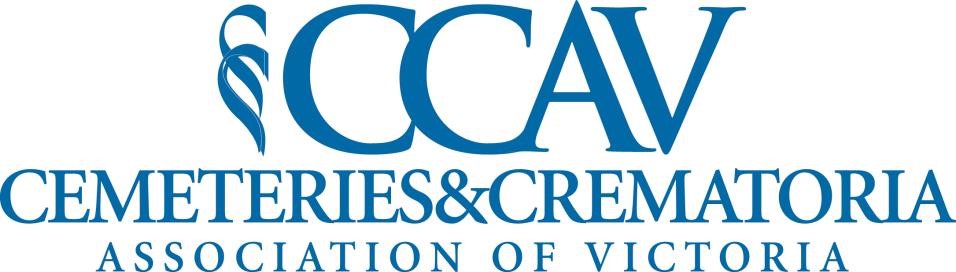 Annual General Meeting  Friday 24th November 2023ELECTION OF COMMITTEE OFMANAGEMENT AND OFFICE BEARERS NOMINATION FORMCompleted and signed Nomination forms must be received by ‘The Secretary’ no later than 10.15am Friday 17th November 2023 in accordance with Rule 5.10(b)(iv).Please email executiveofficer@ccav.org.au, or post to P.O. Box 754, RYE  VIC  3941I, ………………………………...………………                  ……………………………… (Name of Nominator) 	 	 	 	 	 	   (Signature) being an authorised delegate of ………………………………………………………………………………………………….. (Name of Current Financial CCAV Member 2023 - 24) hereby nominate …………………………………………………………………………… (Name) Being an authorised delegate of ………………………………………………………………………………………………….. (Name of Current Financial CCAV Member 2023-24)as a Committee Member.In addition to nominating for an Ordinary Committee position, or subsequent to my current Committee position, I also wish to nominate for the position of (please indicate below)  NB: Nominating for an Office Bearer position is optional.This nomination is seconded by ………………………………..  	 	 	 	………………………………… (Name of Seconder) 	 	 	 	 	 	(Signature) being an authorised delegate of ………………………………………………………………………………………………….. (Name of Current Financial CCAV Member 2023-24) I hereby consent to being nominated for this position.  …………………………………….. (Signature of Nominee) To be completed by all Nominees: All prospective nominees should endeavour to acquaint themselves with the following documents (which are available on the website at www.ccav.org.au): CCAV Rules of Association  CCAV Mission Statement   Please describe below in up to 500 words (maximum) your current position, industry experience, and what you believe you can bring and contribute to the CCAV, should you be elected. This information will be distributed to voting delegates in advance of the AGM. (A photo of the nominee may be attached to this nomination form) ___________________________________________________________________ _________________________________________________________________________________________________________________________________________________________________________________________________________ ____________________________________________________________________________________________________________________________________________________________________________________________________________________________________________________________________________ ___________________________________________________________________ ______________________________________________________________________________________________________________________________________________________________________________________________________________________________________________________________________________________________________________________________________________________________________________________________________________________________________________________________________________________________________________________________________________________________________________________________________________________________________________________________________________________________ ____________________________________________________________________________________________________________________________________________________________________________________________________________________________________________________________________________ ____________________________________________________________________________________________________________________________________________________________________________________________________________________________________________________________________________ ___________________________________________________________________ ______________________________________________________________________________________________________________________________________ END -  …... ……   President 	  …….. Vice-President ………  Secretary ………  Treasurer  